Retour en enfance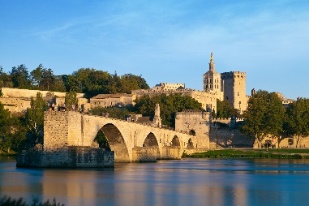 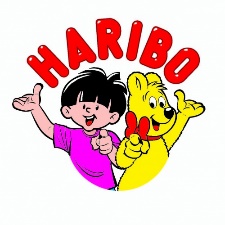 Voyage en Provence-Alpes-Côte d’Azurdu lundi 10 au vendredi 14 avril 2023Juste après Pâques, que diriez-vous d’embarquer pour un voyage tout en douceur, comme un saut dans l’enfance ? Vous voyagerez en car tout confort à destination d’Avignon. Lors de ce séjour, découverte de la fabrication du nougat, des bonbons, de l’huile d’olive et des scourtins. Visite d’une région magnifique et une journée au Parc Spirou. De quoi passer un superbe séjour avec La Paternelle. Au programme :Départ de la Suisse et visite d’un atelier de nougat à Montélimar - Visite guidée et libre de la ville d’Avignon - Journée au Parc Spirou ou balade à Gordes, Carrières d’Ocre du Luberon à Roussillon, visite d’une cave - Visite de la fabrique et musée Haribo - Découverte de la Ville d’Uzès et du Pont du Gard - Découverte de la Ville de Nyons - Visite d’un moulin à huile artisanale et d’une Scourtinerie. Retour en Suisse.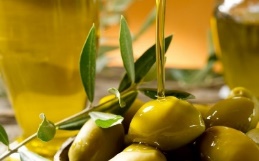 Programme sous réserve de modifications des prestataires     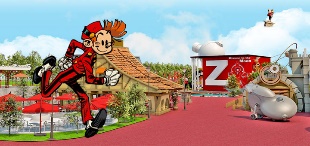 Inclus : Voyage en car 4 étoiles, 4 nuits dans un hôtel 3* supérieur avec demi-pension. Toutes les entrées aux différentes visites. Une ambiance du tonnerre avec La Paternelle Association. Départ de La Chaux-de-Fonds – Boudevilliers – Colombier.Adulte CHF 750.00  (non membre 800.00) Enfant CHF 650.00 de 4 à 12 ans (non membre 700.00)  Enfant CHF 0.00 en dessous de 4 ans Un acompte de CHF 200.00 par adulte et CHF 100.00 par enfant sera perçu à l’inscription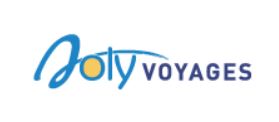 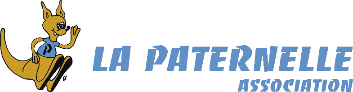 